— FOR IMMEDIATE RELEASE—
ARTS CLUB THEATRE COMPANY ANNOUNCES CAST AND CREATIVE TEAM FOR RING OF FIREThe Music of Johnny Cash
Created by Richard Maltby, Jr.
Conceived by William Meade
Orchestrations by Steven Bishop and Jeff Lisenby
Ring of Fire was originally produced on Broadway by 
William Meade, CTM Productions, Bob Cuillo, GFour Productions, and James B. FreydbergJune 20–August 11, 2024 (Media opening: June 26, 2024)IN BRIEF The Arts Club Theatre Company’s production of Ring of Fire directed by Rachel Peake plays June 20 to August 11 at Granville Island Stage, 1585 Johnston Street, Vancouver. Tickets from $39. More info at artsclub.comMAY 7, 2024, VANCOUVER, B.C./ / Traditional territory of the xʷməθkʷəy̓əm (Musqueam), Sḵwx̱wú7mesh (Squamish), and səlilwətaɬ (Tsleil-Waututh) Nations – Step into the Granville Island Stage this summer and be immersed in the life and music of Johnny Cash in the Arts Club Theatre Company’s production of Ring of Fire, featuring over twenty songs by the legendary artist.Ring of Fire and the songbook of the iconic storyteller Cash will guide you through a journey of struggle and success, love and redemption. Realized by a talented collection of six singers and musicians (Devon Busswood, Frankie Cottrell, Daniel Deorksen, Tainui Kuru, Patrick Metzger, Caitriona Murphy), this theatrical concert explores Cash’s unique biography and connects it with universal experiences in songs such as “I Walk the Line,” “Folsom Prison Blues,” “Country Boy,” and “A Boy Named Sue.” Said Ashlie Corcoran, Arts Club Theatre Company Artistic Director, “Ring of Fire isn’t about impersonating Johnny Cash; it’s about celebrating his life through the musicianship of our performers and their incredible talent for sharing a foot-stomping, crowd-pleasing musical journey. This show is the perfect summer entertainment. We know fans young and old are going to love it as our cast expertly captures the essence of Cash’s music. This production is a concert experience that will both move and exhilarate audiences.”The cast, playing their own instruments, takes the audience on a rousing adventure through Cash’s world.  This musical explores the wild rag-to-riches story from a childhood in the Dirty Thirties in Arkansas, where Cash worked the fields as the son of Southern Baptist sharecroppers, to his gradual climb to fame as a country singer-songwriter, his life on the road, his battles with booze and drugs, and, above all, his enduring relationship with country music royalty June Carter.CAST
Devon Busswood, Frankie Cottrell, Daniel Deorksen, Tainui Kuru, Patrick Metzger, Caitriona MurphyCREATIVE TEAM 
Rachel Peake (Director), Nicol Spinola (Choreographer), Steven Charles (Musical Director), Patrick Rizotti (Set Designer), Jessica Oostergo (Costume Designer), Rob Sondergaard (Lighting Designer), Trevor Tews (Sound Designer), Jonathan Hawley Purvis (Fight Director), Lisa Goebel (Intimacy Director), Ana Camacho (Assistant Set Designer), Caryn Fehr (Stage Manager), Ronaye Haynes (Assistant Stage Manager)SHOWTIMES + SPECIAL PERFORMANCESEvenings: Tue–Thu, 7:30 PM; Fri & Sat, 8 PMMatinees: Wed, 1:30 PM; Sat & Sun, 2 PM
Talkback Tuesday: Tue, Jul 9, 7:30 PM
VocalEye Performances: Tue, Jul 16, 7:30 PM; Fri, Jul 19, 8 PMPresenting Sponsor                 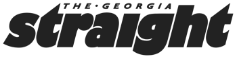 Season Sponsors 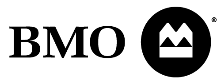 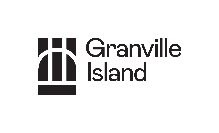 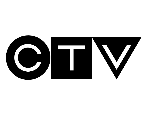 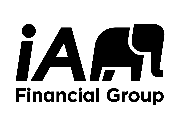 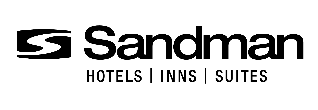 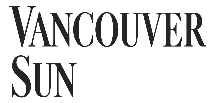 ABOUT THE ARTS CLUB THEATRE COMPANYThe Arts Club Theatre Company acknowledges the traditional, ancestral, and unceded territories of the xʷməθkʷəy̓əm (Musqueam), Sḵwx̱wú7mesh (Squamish), and səlilwətaɬ (Tsleil-Waututh) Nations, the original stewards of this land on which we operate. We would like to ask those visiting or living here to share their thanks by supporting local Indigenous artists and communities. Acknowledging is always a start to supporting; as we step forward, we wish to be better partners, healers, and helpers to our Indigenous neighbours.  The Arts Club is one of the largest not-for-profit theatre organizations in the country and is the principal gathering place for the theatrical arts in British Columbia. Comprising three unique venues across Vancouver, the Arts Club welcomes more than a quarter million guests annually, tours provincially and nationally, and engages students and artists alike through educational and professional programs.Above all, the Arts Club is dedicated to the advancement of local artists telling stories from around the globe and, in particular, those of our region. From this, we believe that culture expands, an understanding of differences is nurtured, and art bursts forth. The Arts Club was founded in 1964 and is currently led by Artistic Director Ashlie Corcoran and Executive Director Peter Cathie White.A not-for-profit registered charity · No. 11921 3551 RR0001MEDIA CONTACTCynnamon Schreinert cynnamon@hartleypr.com 604.802.2733 
To unsubscribe from the HartleyPR Arts Media List, click here.artsclub.comfacebook.com/theArtsClubtwitter.com/theArtsClubinstagram.com/TheArtsClub/youtube.com/ArtsClubTheatreCompany